附件2：学信网采集码获取途径（2种途径）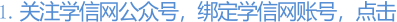 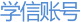 采集码获取途径一、“学信网”微信公众号查看学籍学历信息。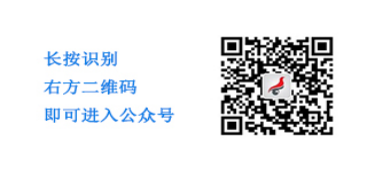 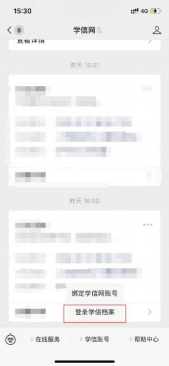 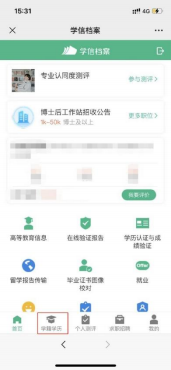 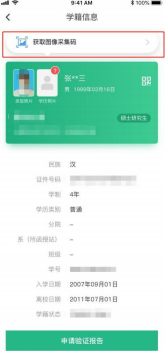 2. 选择学籍，查看对应采集码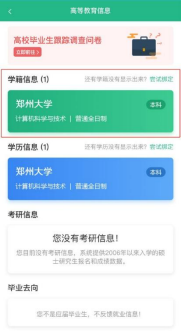 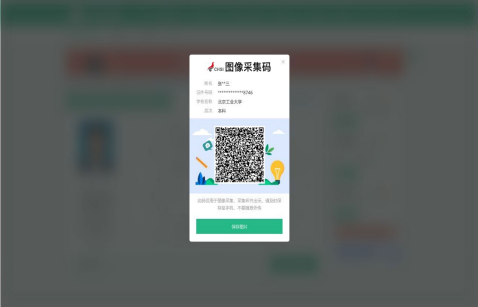 二、学信网学信档案：1.  登录学信网学信档案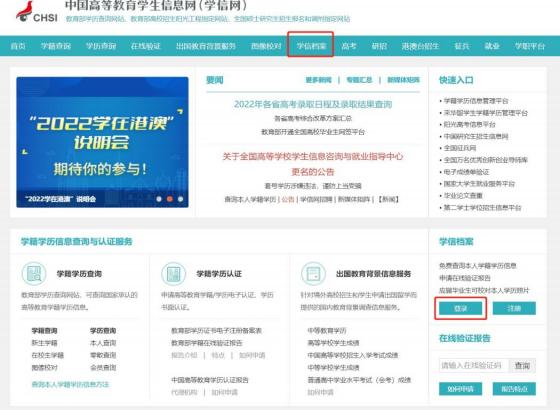 2.  查看本人学籍信息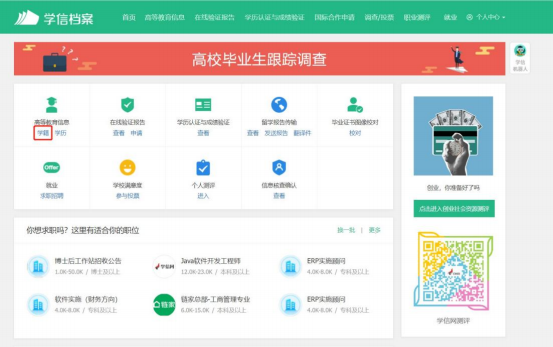 3. 选择学籍，查看对应采集码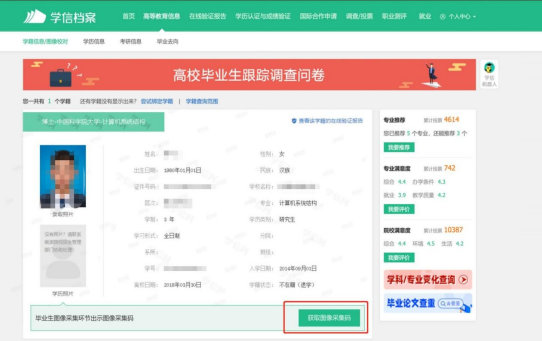 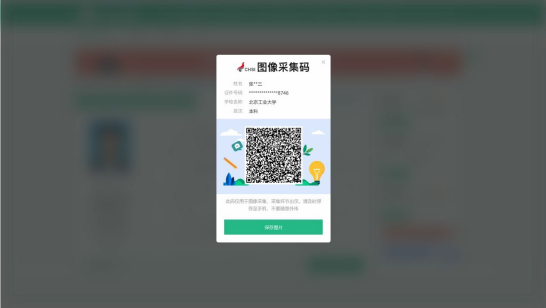 